My Lockdown Experience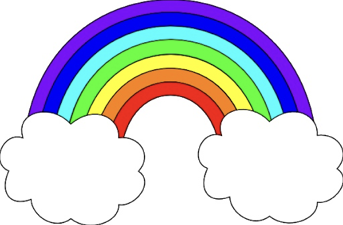 This booklet belongs to:During the last few months, everyone was told by the government that we should stay at home to protect ourselves and the people who are important to us. Everyone had different experiences and it’s important that we let the people who teach us and care about us know what that was like. When answering the following questions, please answer them from your child’s perspective.Did you stay at your own house? Yes           No           If no, where did you stay and who did you stay with? Are your parents /carers keyworkers? Yes           No           What therapy or Dr appointments or reviews have you had? Have any appointments been missed or rearranged during lockdown? Please list what appointments you had, when they were and who with. Also list any appointments that have been cancelled or rearranged. Please see contact log for details.What links or resources have helped you during lockdown? Did you enjoy home learning? If so, why? If not, what were the barriers?Is there anything sad or upsetting you want school to know about that happened during lockdown?Did your family have anything to celebrate whilst in Lockdown?What skills have you learnt whilst being at home?What have I achieved in Lockdown?You may like to write a letter here to yourself with all the things that you have done during lockdown. This will be something to look back on when you are feeling sad or upset or even just to show your teacher. Some children might like to draw a picture instead or ask an adult to write it here for them.Things to include on your calendar:The Return 2 School Autumn catch up date.Any virtual support groups you may want to attend to get support for yourself and your family. Date when your child/ren are expected to go back to schoolThink about how long it will take them to get into a reasonable sleep routine to be ready for school runs again.Don’t forget school uniform shopping including school shoes. If you need to get their feet measured, contact the shoe shop and ask for a usual quiet time if you need that.If you need to get them used to a new/old journey to school again, build up to it if they need that. If your child usually has school dinners, check the school website for the lunch menu or get them ready for packed lunches again. You might want to introduce packed lunch foods before they go back. Ask your child to complete pages 5 & 6 before they go back. Sharing the positives with a teacher will hopefully help them feel excited about sharing something new. Check whether your school would like to have the Lockdown Booklet before they go back, arrange to post to school/email it to a keyworker or teacher. Put something in for YOU!! If you can, arrange something for you to do. It’s important to look after yourself. ResourcesLancashire SENDIAS webpage linkhttps://bit.ly/2OhwS75 Lancashire County Council Local Offer www.lancashire.gov.uk/SEND North Lancashire Directions Group www.northlancsdirectionsgroup.com COVID -19 Resources on NLDG websitehttps://bit.ly/3ek2vXZ  Social StoriesGoing Back to School Sometime – Reachout ASC https://bit.ly/3gXnkdPSafe in school – Reachout ASChttps://bit.ly/3fnBcxuHow to say hello to my friends safely - Autism Little Learnershttps://bit.ly/306yHt7How to sneeze and cough safely – Autism Little Learnershttps://bit.ly/38NYtpOGetting a haircut during COVID-19 – Autism Little Learnershttps://bit.ly/2OeedciTeenagers guide to going back to school – Reachout ASChttps://bit.ly/3gOkSpR“What if” CardsYou can change the questions or prompts on any of these. Laminate it if possible and make a couple of copies in case your child loses the first one. You could add something like, “if I am worried/anxious/confused I can go and see / talk to …………..”When?What?How?ExampleMarch 2020Learnt how to zoom my friendsMy mum helped and my friends told me how on the phoneExampleMarch 2020Learnt how to log on to Microsoft TeamsSchool told me howExampleMarch 2020Learnt how to make a toasted Sandwich on my ownMy mum showed me then wrote the steps down for to follow. ExampleApril 2020Learnt how to make my bed My mum showed me and helped me at first, now I do it on my own.Contacts with people involved with my family(Name of child) ………………………………………………………….Contacts with people involved with my family(Name of child) ………………………………………………………….Contacts with people involved with my family(Name of child) ………………………………………………………….Contacts with people involved with my family(Name of child) ………………………………………………………….DatePerson contactedAbout whatLetter/Visit/Phone/emailA Parents Getting Ready for Return 2 School planA Parents Getting Ready for Return 2 School planTargets:1.2.3.Targets:1.2.3.Strategies 1.2.3.Resources2.3.   Support and input from othersSupport and input from othersSuccessful OutcomeSuccessful Outcome30231692August 2020Sunday 312417103August 2020Monday2518114August 2020Tuesday2619125August 2020Wednesday2720136August 2020Thursday2821147August 2020Friday29221581Saturday2720136September 2020Sunday 2821147September 2020Monday29221581September 2020Tuesday30231692September 2020Wednesday2417103September 2020Thursday2518114September 2020Friday2619125SaturdayIf I can't find my way to classI will get my map in my planner and try to work it outI will try to ask someone in my classI will ask a teacherI will ask the secretary in the officeIf I arrive lateI will go to the office and tell the secretary I have arrived lateThey will mark the registerI will go to my lessonIf I forget my homeworkI will tell my form tutorI will tell the subject teacher when I get to the lessonThe teacher will tell me where to put my homework when I bring it in tomorrowI will write this in my plannerPeople who can help meForm tutor [name]SENCO [name]TA [name]Mentor [name]Secretary[name]Buddy [name]Contact number for my parents…………………………………….……..